Meal planner Web Application: generating meal plan option based on user’s nutritional constraintsLuiz Fernando Puttow SouthierDennis ShashaDescription of the problemWe describe the project and implementation of a diet web application that has two main features. First, the user can input some demographic information (like weight, height and age) and the web application, based on this information, will generate recommended ranges of intake for each different nutrient that can satisfied the user daily nutritional needs. Second, the user can classify the database’s foods in three categories, the foods that he/she likes, the foods that he/she dislikes and the foods that he/she does not like and does not dislike. Based on the food likability the web application will use linear programming to generate a meal plan that satisfies the user daily nutritional needs prioritizing the foods that he/she likes.Description of the dataData sourceThe data used to create the food database is the data provided by the Agricultural Research Service of the United States Department of Agriculture. The data consist in a slq file with description of 8,618 different foods arranged in 26 different food groups. Each food entry has specified the amount of each one of the 150 different nutrients in the database. The data can be accessed online [1] as well as the documentation describing the tables and theirs relations [2]. Database usedThe data obtained from USDA was used to create the database for the web application. The information used is the 8,618 different foods arranged in the 26 different food groups and the amount of 5 basic nutrients that each of these foods contain. 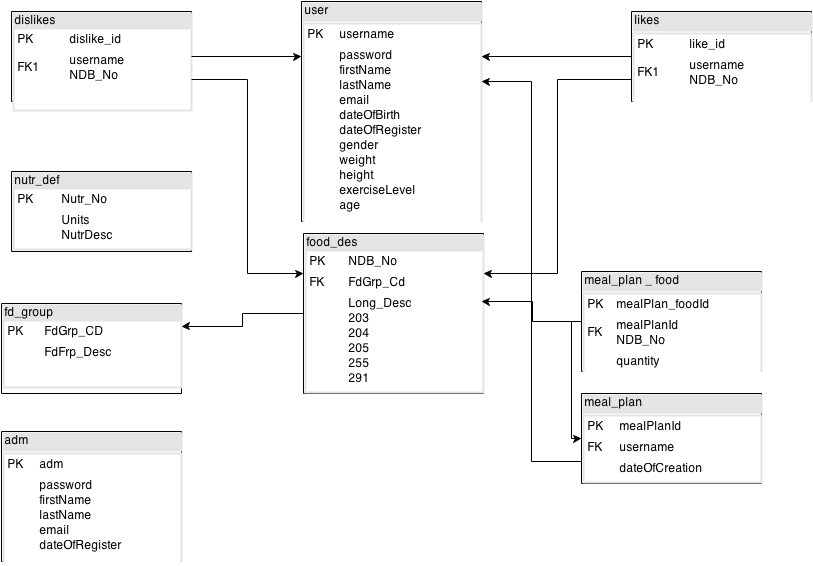 Figure  - Database SchemaDetailed description of the implementation.The web application was developed in PHP language using Mysql to create and manage the database.  It has been host by an Apache server and it uses some JavaScript functionalities. The Linear Programming package used was developed in C++. Diet planner websites reviewThe first step was to search the web for websites that already have similar goals. After some basic research was possible, verify the different aspects that involve diet planner websites. The results related to this research can be seen in the following tables:With this research was possible identify the diet planner websites that already exist, their main features and how  the user interaction.Database creationUsing the data from USDA was possible to create the database for the web application. The selection of specifics tables from the USDA file and creation of the database for the web application was made using the phpmyadmin program and the result can be seen at Description of the Data section. Web application structureThe following table shows the files present in the web application and their main function.register.phpThis file has two main objectives: it allows the user to create a new account in the web application and it allows the user to login in the web application.  The first form (registration form) has the inputs First Name, Last Name, Username, Password, Password confirmation and E-mail.  The second form (login form) has the inputs Login and Password. This page displays four buttons:Login: gets the values in the login form (Login and Password) and check them with the JavaScript function validateForm2. If the function is true, it checks the values with the database. If the database check returns true, it creates a session and redirect the user to index.php if it returns false, it displays an error message.Submit: gets the values in the registration form (First Name, Last Name, Username, Password, Password confirmation and E-mail.) and check them with the JavaScript function validateForm. If the function is true, it checks the username the database. If the username does not exist, it creates a in the table user with the values. In case of false, it displays an error messageReset: resets the registration form.LoginADM: redirects to loginADM.php.This page has two functions:validateForm2: verifies if the Login and Password inputs in the login form are  NULL. validateForm:  verifies if the inputs in the registration form are NULL, if the Username and Password length is from six to 20 characters and if the Password and Password confirmation are the same.loginADM.phpThis file allows the administrator to login the web application.  The login administrator form has the inputs Login and Password. This page displays one button:Login: gets the values in the login form (Login and Password) and check them with the JavaScript function validateForm2. If the function true, it checks the values with the database. If the database check returns true, it creates a session and redirect the user to indexADM.php, if it returns false, it displays an error message.This page has one function:validateForm2: verifies if the Login and Password inputs in the login administrator form are different than NULL. index.phpThis file allows the user to insert/update personal information and it calculates and displays the nutrient ranges based on that information.  The personal information form has the inputs Gender, Date of Birth, Height, Weight and Exercise Level. This page displays four buttons:Submit: gets the values in the personal information form and check them with the JavaScript function validateForm. If the function is true, it update the values in the database. With these values, it calls the PHP function getresults that calculates and display the nutrient ranges and personal information.Next Page: goes to food.php.Reset: resets the personal information form.Logout: redirects to logout.php.This page has two functions:validateForm: it verifies if the inputs in the registration form are different from NULL, if the Height and Weight are valid numbers and it calculates the user’s age based on the Date of Birth.getresults: using the parameters (Gender, Age, Height, Weight and Exercise Level) this function will calculate the nutrient ranges. Its process is detailed in the functions.php section.food.phpThis file allows the user to visualize the different options of food present in the database, to arrange them by categories, and to filter them using some specified string. With these results, the user can specify if he/she likes or dislikes the food.  The user has an option to like/dislike all the results at once. The check boxes like and dislike cannot be select  food. This page displays five buttons:Save: gets the values in the results of food that the user likes or dislikes and save them in the database.Filter: filters the results using a specified string.Next Page: goes to mealPlan.php.Previous Page: goes to index.php.Logout: redirects to logout.php.This page has four functions:selectLike: (JavaScript function) selects all the like checkboxes at once and deselects all the dislikes checkboxes.selectDislike: (JavaScript function) selects all the dislike checkboxes at once and deselects all the likes checkboxes.optionLike: (JavaScript function) is activated when a like check box is selected, and it deselects the dislike checkbox of that foodoptionDislike: (JavaScript function) is activated when a dislike check box is selected, and it deselects the like checkbox of that foodmealPlan.phpFirst, the file will create a vector with the foods that the user likes using the database information (food_likes vector). Second, the file will create a vector with the foods that the user likes and the foods that the user does not dislike (food_likes_neutral vector). Then the file will create a vector with all the foods using the database information (food_all vector). In this file is defined the variable portion that will determine the maximum number of portions that a food item can be divided in. The first vector and the variable portion are send to the PHP function lp that will calculate the meal plan using linear programming and will return a set of foods that satisfies the user’s nutrient ranges. This set of foods will be send to the PHP function check_solution that will guarantee that it is a valid solution.  This process is repeated for three times or until the check_solution returns false. In each of this times, the first food of the set of solution is take off from the food_likes vector before  to lp function so that we can get a different set of foods in each iteration. If the first vector, food_likes vector, does not generate a valid result, the process described above will be repeated with the second vector, food_likes_neutral vector. If even this vector does not generate a valid result, the process will be repeated with the third vector that contain all the foods. The results are displayed to the user.This page displays seven buttons:Previous Page: it goes to food.php.Logout: it redirects to logout.php.This page has four functions:lp: it gets a set of foods and a portion number and it tries to generate, using linear programming, a set of food that will satisfy the user’s nutrient ranges. Its process is detailed in the LPScript.php section.checkSolution: it gets the set of food returned by lp function and checks if this set of foods will satisfy the user’s nutrient ranges. Its process is detailed in the functions.php section.LPScript.phpThis file defines the PHP function lp that creates and executes the linear programming script.This page has two functions:lp: it receive as parameters a set of foods (array_food_final) and a portion number. For each of the foods it gets from the database the amount of each one of the nutrients and divides this amount for the portion number. The results are placed in an array for each of the nutrients (water, carbohydrate, fiber, protein and fat). Using the information from the database in the function getresults, it gets the user nutrient ranges and places them in the definitions array. Using the definitions array, the arrays of nutrients, and the array_food_final, the lp function creates a txt file with all this information that will be necessary to the linear programming package.For example, let’s say that that the function lp receives a set of foods with two foods. It will generate the following vector for the problem:array_food_finalwatercarbohydratefiberproteinfatdefinitionsIf the number of portions of food 1 is x and the number of portions of food 2 is y, then we have the following linear programing constraints:Based on this system the following table is created in a txt file, using PHP. The PHP calls then the linear programming executable file that will read the txt file and return the values x and y.In a general case, the lp function will return a value for each one of the food that it received in its arguments. In case of no solution, these values will be the the constraints above.getresults: using the parameters (Gender, Age, Height, Weight and Exercise Level) this function will calculate the nutrient ranges. Its process is detailed in the functions.php section.This file also calls the glpk.exe file, the program that executes the linear programming calculation. More information in the glpk.exe section.functions.phpThis file contain the functions checkSolution and getresults as sub functions described as follow. All function use data and formulas from the Dietary Reference Intakes [1].getBMI: calculates Body Mass Index using user’s weight and height.getCalorie: calculates the daily-recommended amount of calories using user’s exercise level, age, gender, height and weight.getWaterLower: calculates the daily lower recommended amount of water, using user’s age and gender.getWaterUpper: calculates the daily upper recommended amount of water, using user’s age and gender.getCarbohydrateLower: calculates the daily lower recommended amount of carbohydrate using user’s daily-recommended amount of calories.getCarbohydrateUpper: calculates the daily upper recommended amount of carbohydrate using user’s daily-recommended amount of calories.getFiberLower: calculates the daily lower recommended amount of fiber, using user’s age and gender.getProteinLower: calculates the daily lower recommended amount of protein, using user’s daily-recommended amount of calories and age.getProteinUpper: calculates the daily upper recommended amount of protein, using user’s daily-recommended amount of calories and age.getFatLower: calculates the daily lower recommended amount of fat, using user’s daily-recommended amount of calories and age.getFatUpper: calculates the daily upper recommended amount of fat, using user’s daily recommended amount of calories and age.getresults:it calculates the user’s nutrient ranges using the functions above. These functions were obtained based on Dietary Reference Intakes [3].checkSolution: gets the set of food returned by lp function and checks if this set of foods will satisfy the user’s nutrient ranges, adding up all the amounts of a specific nutrient and comparing with the lower value and upper value.indexADM.phpDisplays a form where the administrator can insert a new food in the database. The insert food form has the inputs Food Description, Food Group, Protein, Fat, Water, Fiber and Carbohydrate. This page displays five buttons:Submit: gets the values in the insert food form and check them with the JavaScript function validateForm. If the function is true, it insert the values in the database. Register New ADM: goes to registerADM.php.Update Food Information: goes to updateFood.php.Reset: resets the insert food form.Logout: redirects to logout.php.This page has one functions:validateForm: verifies if the inputs in the registration form are different than NULL and if the nutrient amounts are valid numbers.updateFood.phpDisplays a form where the administrator can update a food in the database. The update food form has the inputs Food Description, Food Group, Protein, Fat, Water, Fiber and Carbohydrate. This page displays four buttons:Save: gets the values in the insert food form and check them with the JavaScript function validateForm. If the function is true, it insert the values in the database. Register New ADM: goes to registerADM.php.Register New Food: goes to indexADM.php.Logout: redirects to logout.php.registerADM.phpThis file the administrator to create a new administrator account in the web application.  The register adm form has the inputs First Name, Last Name, Username, Password, Password confirmation and E-mail. This page displays three buttons:Submit: gets the values in the registration form (First Name, Last Name, Username, Password, Password confirmation and E-mail.) and check them with the JavaScript function validateForm. If the function is true, it checks the username the database. If the username does not exist, it creates a in the table adm with the values. In case of false, it displays an error messageReset: resets the form.Register New Food: goes to indexADM.php.Logout: redirects to logout.php.This page has two functions:validateForm: verifies if the inputs in the registration form are NULL, if the Username and Password length is from 6 to 20 characters and if the Password and Password confirmation are the same.login.phpConnects the web application with the MySQL Database. It is inserted in the files that need connection with the database.logout.phpDisconnects from the web application and finishes the user’s section.Format.cssStyle Sheet file.glpk.exeImplements the Linear Programming Package. This file is a compiled version of the GNU Linear Programming Kit (GLPK) [4], intended for solving large-scale linear programming (LP), mixed integer programming (MIP), and other related problems. It is a set of routines written in ANSI C and organized in the form of a callable library.References[1] US Department of Agriculture - Agricultural Research Service. “USDA National Nutrient Database for Standard Reference." 08/01/2014 http://www.ars.usda.gov/Services/docs.htm?docid=8964[2] US Department of Agriculture - Agricultural Research Service. "USDA National Nutrient Database for Standard Reference - Documentation and User Guide" 08/01/2014 http://www.ars.usda.gov/SP2UserFiles/Place/80400525/Data/SR27/sr27_doc.pdf [3] Jennifer J. Otten, Jennifer Pitzi Hellwig, Linda D. Meyers. 2006. Dietary Reference Intake: the essential guide to nutrient requirements. Washington, DC: National Academies Press.[4] GNU project. “GLPK (GNU Linear Programming Kit).” 08/01/2014. https://www.gnu.org/software/glpk/TableDescriptionuserUser account information (username, password, first name, last name, email, date of register) and demographic information (date of birth, gender, height, weight, exercise level, age)fd_groupFood group information (group code and group description) nutr_defNutrients information (nutrient number, unit and description)food_desFood information (food group, description, amount of protein, amount of carbohydrate, amount of water, amount of fiber, amount of fat)admAdministrator information (adm, password, first name, last name, email and date of register)likesLike information (food liked, and user that likes it)dislikesDislike information (food disliked, and user that dislikes it)meal_planMeal Plan main information(meal plan id, username, date of creation)mealPlan_foodFood in a specific meal plan (meal plan id, food id, quantity)NameLinkLinkLinkLinkLinkLinkLinkLinkLinkLinkPrice per monthPrice per monthPrice per monthPrice per monthPrice per monthHealthy HandHealthy HandHealthy HandHealthy HandHealthy HandHealthy HandHealthy Handhttp://www.healthyhand.com/http://www.healthyhand.com/$ 0.00 (basic)
$ 28.00 (premium)$ 0.00 (basic)
$ 28.00 (premium)$ 0.00 (basic)
$ 28.00 (premium)$ 0.00 (basic)
$ 28.00 (premium)$ 0.00 (basic)
$ 28.00 (premium)$ 0.00 (basic)
$ 28.00 (premium)$ 0.00 (basic)
$ 28.00 (premium)• users can specify their traits, goals, diet and schedule
• ordering with the restaurant
• meals delivery Free version has fewer options of goals and traits, 3 kinds of diets and it cannot be customized.

Premium version has the Fully Customized Diet. Users can specify allergies & medical conditions and can upload their 23andMe genetics for gene-based nutrition.Step 1:  Users specify traits (Activity Levels, Allergens & Dislikes, Medical Conditions, Prescriptions & Supplements ...), goals (Mind, Body, Spirit, Medical ...) and meal schedule (Breakfast, Lunch, Dinner, Home, Office ...)Step 2: Each day the users will receive an email with meal options, chosen according to their traits, goals, schedule & the latest research. They will select their meal. The website will place their order with the restaurant that will deliver the meal• users can specify their traits, goals, diet and schedule
• ordering with the restaurant
• meals delivery Free version has fewer options of goals and traits, 3 kinds of diets and it cannot be customized.

Premium version has the Fully Customized Diet. Users can specify allergies & medical conditions and can upload their 23andMe genetics for gene-based nutrition.Step 1:  Users specify traits (Activity Levels, Allergens & Dislikes, Medical Conditions, Prescriptions & Supplements ...), goals (Mind, Body, Spirit, Medical ...) and meal schedule (Breakfast, Lunch, Dinner, Home, Office ...)Step 2: Each day the users will receive an email with meal options, chosen according to their traits, goals, schedule & the latest research. They will select their meal. The website will place their order with the restaurant that will deliver the meal• users can specify their traits, goals, diet and schedule
• ordering with the restaurant
• meals delivery Free version has fewer options of goals and traits, 3 kinds of diets and it cannot be customized.

Premium version has the Fully Customized Diet. Users can specify allergies & medical conditions and can upload their 23andMe genetics for gene-based nutrition.Step 1:  Users specify traits (Activity Levels, Allergens & Dislikes, Medical Conditions, Prescriptions & Supplements ...), goals (Mind, Body, Spirit, Medical ...) and meal schedule (Breakfast, Lunch, Dinner, Home, Office ...)Step 2: Each day the users will receive an email with meal options, chosen according to their traits, goals, schedule & the latest research. They will select their meal. The website will place their order with the restaurant that will deliver the meal• users can specify their traits, goals, diet and schedule
• ordering with the restaurant
• meals delivery Free version has fewer options of goals and traits, 3 kinds of diets and it cannot be customized.

Premium version has the Fully Customized Diet. Users can specify allergies & medical conditions and can upload their 23andMe genetics for gene-based nutrition.Step 1:  Users specify traits (Activity Levels, Allergens & Dislikes, Medical Conditions, Prescriptions & Supplements ...), goals (Mind, Body, Spirit, Medical ...) and meal schedule (Breakfast, Lunch, Dinner, Home, Office ...)Step 2: Each day the users will receive an email with meal options, chosen according to their traits, goals, schedule & the latest research. They will select their meal. The website will place their order with the restaurant that will deliver the meal• users can specify their traits, goals, diet and schedule
• ordering with the restaurant
• meals delivery Free version has fewer options of goals and traits, 3 kinds of diets and it cannot be customized.

Premium version has the Fully Customized Diet. Users can specify allergies & medical conditions and can upload their 23andMe genetics for gene-based nutrition.Step 1:  Users specify traits (Activity Levels, Allergens & Dislikes, Medical Conditions, Prescriptions & Supplements ...), goals (Mind, Body, Spirit, Medical ...) and meal schedule (Breakfast, Lunch, Dinner, Home, Office ...)Step 2: Each day the users will receive an email with meal options, chosen according to their traits, goals, schedule & the latest research. They will select their meal. The website will place their order with the restaurant that will deliver the meal• users can specify their traits, goals, diet and schedule
• ordering with the restaurant
• meals delivery Free version has fewer options of goals and traits, 3 kinds of diets and it cannot be customized.

Premium version has the Fully Customized Diet. Users can specify allergies & medical conditions and can upload their 23andMe genetics for gene-based nutrition.Step 1:  Users specify traits (Activity Levels, Allergens & Dislikes, Medical Conditions, Prescriptions & Supplements ...), goals (Mind, Body, Spirit, Medical ...) and meal schedule (Breakfast, Lunch, Dinner, Home, Office ...)Step 2: Each day the users will receive an email with meal options, chosen according to their traits, goals, schedule & the latest research. They will select their meal. The website will place their order with the restaurant that will deliver the meal• users can specify their traits, goals, diet and schedule
• ordering with the restaurant
• meals delivery Free version has fewer options of goals and traits, 3 kinds of diets and it cannot be customized.

Premium version has the Fully Customized Diet. Users can specify allergies & medical conditions and can upload their 23andMe genetics for gene-based nutrition.Step 1:  Users specify traits (Activity Levels, Allergens & Dislikes, Medical Conditions, Prescriptions & Supplements ...), goals (Mind, Body, Spirit, Medical ...) and meal schedule (Breakfast, Lunch, Dinner, Home, Office ...)Step 2: Each day the users will receive an email with meal options, chosen according to their traits, goals, schedule & the latest research. They will select their meal. The website will place their order with the restaurant that will deliver the meal• users can specify their traits, goals, diet and schedule
• ordering with the restaurant
• meals delivery Free version has fewer options of goals and traits, 3 kinds of diets and it cannot be customized.

Premium version has the Fully Customized Diet. Users can specify allergies & medical conditions and can upload their 23andMe genetics for gene-based nutrition.Step 1:  Users specify traits (Activity Levels, Allergens & Dislikes, Medical Conditions, Prescriptions & Supplements ...), goals (Mind, Body, Spirit, Medical ...) and meal schedule (Breakfast, Lunch, Dinner, Home, Office ...)Step 2: Each day the users will receive an email with meal options, chosen according to their traits, goals, schedule & the latest research. They will select their meal. The website will place their order with the restaurant that will deliver the meal• users can specify their traits, goals, diet and schedule
• ordering with the restaurant
• meals delivery Free version has fewer options of goals and traits, 3 kinds of diets and it cannot be customized.

Premium version has the Fully Customized Diet. Users can specify allergies & medical conditions and can upload their 23andMe genetics for gene-based nutrition.Step 1:  Users specify traits (Activity Levels, Allergens & Dislikes, Medical Conditions, Prescriptions & Supplements ...), goals (Mind, Body, Spirit, Medical ...) and meal schedule (Breakfast, Lunch, Dinner, Home, Office ...)Step 2: Each day the users will receive an email with meal options, chosen according to their traits, goals, schedule & the latest research. They will select their meal. The website will place their order with the restaurant that will deliver the meal• users can specify their traits, goals, diet and schedule
• ordering with the restaurant
• meals delivery Free version has fewer options of goals and traits, 3 kinds of diets and it cannot be customized.

Premium version has the Fully Customized Diet. Users can specify allergies & medical conditions and can upload their 23andMe genetics for gene-based nutrition.Step 1:  Users specify traits (Activity Levels, Allergens & Dislikes, Medical Conditions, Prescriptions & Supplements ...), goals (Mind, Body, Spirit, Medical ...) and meal schedule (Breakfast, Lunch, Dinner, Home, Office ...)Step 2: Each day the users will receive an email with meal options, chosen according to their traits, goals, schedule & the latest research. They will select their meal. The website will place their order with the restaurant that will deliver the meal• users can specify their traits, goals, diet and schedule
• ordering with the restaurant
• meals delivery Free version has fewer options of goals and traits, 3 kinds of diets and it cannot be customized.

Premium version has the Fully Customized Diet. Users can specify allergies & medical conditions and can upload their 23andMe genetics for gene-based nutrition.Step 1:  Users specify traits (Activity Levels, Allergens & Dislikes, Medical Conditions, Prescriptions & Supplements ...), goals (Mind, Body, Spirit, Medical ...) and meal schedule (Breakfast, Lunch, Dinner, Home, Office ...)Step 2: Each day the users will receive an email with meal options, chosen according to their traits, goals, schedule & the latest research. They will select their meal. The website will place their order with the restaurant that will deliver the meal• users can specify their traits, goals, diet and schedule
• ordering with the restaurant
• meals delivery Free version has fewer options of goals and traits, 3 kinds of diets and it cannot be customized.

Premium version has the Fully Customized Diet. Users can specify allergies & medical conditions and can upload their 23andMe genetics for gene-based nutrition.Step 1:  Users specify traits (Activity Levels, Allergens & Dislikes, Medical Conditions, Prescriptions & Supplements ...), goals (Mind, Body, Spirit, Medical ...) and meal schedule (Breakfast, Lunch, Dinner, Home, Office ...)Step 2: Each day the users will receive an email with meal options, chosen according to their traits, goals, schedule & the latest research. They will select their meal. The website will place their order with the restaurant that will deliver the meal• users can specify their traits, goals, diet and schedule
• ordering with the restaurant
• meals delivery Free version has fewer options of goals and traits, 3 kinds of diets and it cannot be customized.

Premium version has the Fully Customized Diet. Users can specify allergies & medical conditions and can upload their 23andMe genetics for gene-based nutrition.Step 1:  Users specify traits (Activity Levels, Allergens & Dislikes, Medical Conditions, Prescriptions & Supplements ...), goals (Mind, Body, Spirit, Medical ...) and meal schedule (Breakfast, Lunch, Dinner, Home, Office ...)Step 2: Each day the users will receive an email with meal options, chosen according to their traits, goals, schedule & the latest research. They will select their meal. The website will place their order with the restaurant that will deliver the meal• users can specify their traits, goals, diet and schedule
• ordering with the restaurant
• meals delivery Free version has fewer options of goals and traits, 3 kinds of diets and it cannot be customized.

Premium version has the Fully Customized Diet. Users can specify allergies & medical conditions and can upload their 23andMe genetics for gene-based nutrition.Step 1:  Users specify traits (Activity Levels, Allergens & Dislikes, Medical Conditions, Prescriptions & Supplements ...), goals (Mind, Body, Spirit, Medical ...) and meal schedule (Breakfast, Lunch, Dinner, Home, Office ...)Step 2: Each day the users will receive an email with meal options, chosen according to their traits, goals, schedule & the latest research. They will select their meal. The website will place their order with the restaurant that will deliver the meal• users can specify their traits, goals, diet and schedule
• ordering with the restaurant
• meals delivery Free version has fewer options of goals and traits, 3 kinds of diets and it cannot be customized.

Premium version has the Fully Customized Diet. Users can specify allergies & medical conditions and can upload their 23andMe genetics for gene-based nutrition.Step 1:  Users specify traits (Activity Levels, Allergens & Dislikes, Medical Conditions, Prescriptions & Supplements ...), goals (Mind, Body, Spirit, Medical ...) and meal schedule (Breakfast, Lunch, Dinner, Home, Office ...)Step 2: Each day the users will receive an email with meal options, chosen according to their traits, goals, schedule & the latest research. They will select their meal. The website will place their order with the restaurant that will deliver the meal• users can specify their traits, goals, diet and schedule
• ordering with the restaurant
• meals delivery Free version has fewer options of goals and traits, 3 kinds of diets and it cannot be customized.

Premium version has the Fully Customized Diet. Users can specify allergies & medical conditions and can upload their 23andMe genetics for gene-based nutrition.Step 1:  Users specify traits (Activity Levels, Allergens & Dislikes, Medical Conditions, Prescriptions & Supplements ...), goals (Mind, Body, Spirit, Medical ...) and meal schedule (Breakfast, Lunch, Dinner, Home, Office ...)Step 2: Each day the users will receive an email with meal options, chosen according to their traits, goals, schedule & the latest research. They will select their meal. The website will place their order with the restaurant that will deliver the mealChoose My Plate. GovChoose My Plate. GovChoose My Plate. GovChoose My Plate. GovChoose My Plate. GovChoose My Plate. GovChoose My Plate. GovChoose My Plate. Govhttp://www.choosemyplate.gov/http://www.choosemyplate.gov/http://www.choosemyplate.gov/http://www.choosemyplate.gov/http://www.choosemyplate.gov/http://www.choosemyplate.gov/$ 0.00$ 0.00• users can specify physical information
• mom (pregnant or breastfeeding  ) and preschooler versions
• tips about how to eat the 'correctly'No premium versionStep 1: Users complete a survey about their physical information (weight, height, age).

Step 2: Website calculates the quantity of Grains, Vegetables, Dairy, Fruits and Protein Foods that the user has to eat• users can specify physical information
• mom (pregnant or breastfeeding  ) and preschooler versions
• tips about how to eat the 'correctly'No premium versionStep 1: Users complete a survey about their physical information (weight, height, age).

Step 2: Website calculates the quantity of Grains, Vegetables, Dairy, Fruits and Protein Foods that the user has to eat• users can specify physical information
• mom (pregnant or breastfeeding  ) and preschooler versions
• tips about how to eat the 'correctly'No premium versionStep 1: Users complete a survey about their physical information (weight, height, age).

Step 2: Website calculates the quantity of Grains, Vegetables, Dairy, Fruits and Protein Foods that the user has to eat• users can specify physical information
• mom (pregnant or breastfeeding  ) and preschooler versions
• tips about how to eat the 'correctly'No premium versionStep 1: Users complete a survey about their physical information (weight, height, age).

Step 2: Website calculates the quantity of Grains, Vegetables, Dairy, Fruits and Protein Foods that the user has to eat• users can specify physical information
• mom (pregnant or breastfeeding  ) and preschooler versions
• tips about how to eat the 'correctly'No premium versionStep 1: Users complete a survey about their physical information (weight, height, age).

Step 2: Website calculates the quantity of Grains, Vegetables, Dairy, Fruits and Protein Foods that the user has to eat• users can specify physical information
• mom (pregnant or breastfeeding  ) and preschooler versions
• tips about how to eat the 'correctly'No premium versionStep 1: Users complete a survey about their physical information (weight, height, age).

Step 2: Website calculates the quantity of Grains, Vegetables, Dairy, Fruits and Protein Foods that the user has to eat• users can specify physical information
• mom (pregnant or breastfeeding  ) and preschooler versions
• tips about how to eat the 'correctly'No premium versionStep 1: Users complete a survey about their physical information (weight, height, age).

Step 2: Website calculates the quantity of Grains, Vegetables, Dairy, Fruits and Protein Foods that the user has to eat• users can specify physical information
• mom (pregnant or breastfeeding  ) and preschooler versions
• tips about how to eat the 'correctly'No premium versionStep 1: Users complete a survey about their physical information (weight, height, age).

Step 2: Website calculates the quantity of Grains, Vegetables, Dairy, Fruits and Protein Foods that the user has to eat• users can specify physical information
• mom (pregnant or breastfeeding  ) and preschooler versions
• tips about how to eat the 'correctly'No premium versionStep 1: Users complete a survey about their physical information (weight, height, age).

Step 2: Website calculates the quantity of Grains, Vegetables, Dairy, Fruits and Protein Foods that the user has to eat• users can specify physical information
• mom (pregnant or breastfeeding  ) and preschooler versions
• tips about how to eat the 'correctly'No premium versionStep 1: Users complete a survey about their physical information (weight, height, age).

Step 2: Website calculates the quantity of Grains, Vegetables, Dairy, Fruits and Protein Foods that the user has to eat• users can specify physical information
• mom (pregnant or breastfeeding  ) and preschooler versions
• tips about how to eat the 'correctly'No premium versionStep 1: Users complete a survey about their physical information (weight, height, age).

Step 2: Website calculates the quantity of Grains, Vegetables, Dairy, Fruits and Protein Foods that the user has to eat• users can specify physical information
• mom (pregnant or breastfeeding  ) and preschooler versions
• tips about how to eat the 'correctly'No premium versionStep 1: Users complete a survey about their physical information (weight, height, age).

Step 2: Website calculates the quantity of Grains, Vegetables, Dairy, Fruits and Protein Foods that the user has to eat• users can specify physical information
• mom (pregnant or breastfeeding  ) and preschooler versions
• tips about how to eat the 'correctly'No premium versionStep 1: Users complete a survey about their physical information (weight, height, age).

Step 2: Website calculates the quantity of Grains, Vegetables, Dairy, Fruits and Protein Foods that the user has to eat• users can specify physical information
• mom (pregnant or breastfeeding  ) and preschooler versions
• tips about how to eat the 'correctly'No premium versionStep 1: Users complete a survey about their physical information (weight, height, age).

Step 2: Website calculates the quantity of Grains, Vegetables, Dairy, Fruits and Protein Foods that the user has to eat• users can specify physical information
• mom (pregnant or breastfeeding  ) and preschooler versions
• tips about how to eat the 'correctly'No premium versionStep 1: Users complete a survey about their physical information (weight, height, age).

Step 2: Website calculates the quantity of Grains, Vegetables, Dairy, Fruits and Protein Foods that the user has to eat• users can specify physical information
• mom (pregnant or breastfeeding  ) and preschooler versions
• tips about how to eat the 'correctly'No premium versionStep 1: Users complete a survey about their physical information (weight, height, age).

Step 2: Website calculates the quantity of Grains, Vegetables, Dairy, Fruits and Protein Foods that the user has to eatWebmdWebmdhttp://www.webmd.com/diet/food-fitness-planner/http://www.webmd.com/diet/food-fitness-planner/http://www.webmd.com/diet/food-fitness-planner/http://www.webmd.com/diet/food-fitness-planner/http://www.webmd.com/diet/food-fitness-planner/http://www.webmd.com/diet/food-fitness-planner/http://www.webmd.com/diet/food-fitness-planner/http://www.webmd.com/diet/food-fitness-planner/http://www.webmd.com/diet/food-fitness-planner/http://www.webmd.com/diet/food-fitness-planner/http://www.webmd.com/diet/food-fitness-planner/$ 0.00$ 0.00$ 0.00• users can specify physical information
• user can specify healthy informationNo premium versionStep 1: Users complete a survey about their physical information (weight, height, age).

Step 2: Website calculates the quantity of calories that the user has to consume.

Step 3: Users can add more information about the dishes that they are consuming and the website calculates the calories• users can specify physical information
• user can specify healthy informationNo premium versionStep 1: Users complete a survey about their physical information (weight, height, age).

Step 2: Website calculates the quantity of calories that the user has to consume.

Step 3: Users can add more information about the dishes that they are consuming and the website calculates the calories• users can specify physical information
• user can specify healthy informationNo premium versionStep 1: Users complete a survey about their physical information (weight, height, age).

Step 2: Website calculates the quantity of calories that the user has to consume.

Step 3: Users can add more information about the dishes that they are consuming and the website calculates the calories• users can specify physical information
• user can specify healthy informationNo premium versionStep 1: Users complete a survey about their physical information (weight, height, age).

Step 2: Website calculates the quantity of calories that the user has to consume.

Step 3: Users can add more information about the dishes that they are consuming and the website calculates the calories• users can specify physical information
• user can specify healthy informationNo premium versionStep 1: Users complete a survey about their physical information (weight, height, age).

Step 2: Website calculates the quantity of calories that the user has to consume.

Step 3: Users can add more information about the dishes that they are consuming and the website calculates the calories• users can specify physical information
• user can specify healthy informationNo premium versionStep 1: Users complete a survey about their physical information (weight, height, age).

Step 2: Website calculates the quantity of calories that the user has to consume.

Step 3: Users can add more information about the dishes that they are consuming and the website calculates the calories• users can specify physical information
• user can specify healthy informationNo premium versionStep 1: Users complete a survey about their physical information (weight, height, age).

Step 2: Website calculates the quantity of calories that the user has to consume.

Step 3: Users can add more information about the dishes that they are consuming and the website calculates the calories• users can specify physical information
• user can specify healthy informationNo premium versionStep 1: Users complete a survey about their physical information (weight, height, age).

Step 2: Website calculates the quantity of calories that the user has to consume.

Step 3: Users can add more information about the dishes that they are consuming and the website calculates the calories• users can specify physical information
• user can specify healthy informationNo premium versionStep 1: Users complete a survey about their physical information (weight, height, age).

Step 2: Website calculates the quantity of calories that the user has to consume.

Step 3: Users can add more information about the dishes that they are consuming and the website calculates the calories• users can specify physical information
• user can specify healthy informationNo premium versionStep 1: Users complete a survey about their physical information (weight, height, age).

Step 2: Website calculates the quantity of calories that the user has to consume.

Step 3: Users can add more information about the dishes that they are consuming and the website calculates the calories• users can specify physical information
• user can specify healthy informationNo premium versionStep 1: Users complete a survey about their physical information (weight, height, age).

Step 2: Website calculates the quantity of calories that the user has to consume.

Step 3: Users can add more information about the dishes that they are consuming and the website calculates the calories• users can specify physical information
• user can specify healthy informationNo premium versionStep 1: Users complete a survey about their physical information (weight, height, age).

Step 2: Website calculates the quantity of calories that the user has to consume.

Step 3: Users can add more information about the dishes that they are consuming and the website calculates the calories• users can specify physical information
• user can specify healthy informationNo premium versionStep 1: Users complete a survey about their physical information (weight, height, age).

Step 2: Website calculates the quantity of calories that the user has to consume.

Step 3: Users can add more information about the dishes that they are consuming and the website calculates the calories• users can specify physical information
• user can specify healthy informationNo premium versionStep 1: Users complete a survey about their physical information (weight, height, age).

Step 2: Website calculates the quantity of calories that the user has to consume.

Step 3: Users can add more information about the dishes that they are consuming and the website calculates the calories• users can specify physical information
• user can specify healthy informationNo premium versionStep 1: Users complete a survey about their physical information (weight, height, age).

Step 2: Website calculates the quantity of calories that the user has to consume.

Step 3: Users can add more information about the dishes that they are consuming and the website calculates the calories• users can specify physical information
• user can specify healthy informationNo premium versionStep 1: Users complete a survey about their physical information (weight, height, age).

Step 2: Website calculates the quantity of calories that the user has to consume.

Step 3: Users can add more information about the dishes that they are consuming and the website calculates the caloriesEat This MuchEat This MuchEat This MuchEat This MuchEat This Muchhttp://www.eatthismuch.com/ 
http://www.eatthismuch.com/ 
http://www.eatthismuch.com/ 
http://www.eatthismuch.com/ 
http://www.eatthismuch.com/ 
http://www.eatthismuch.com/ 
http://www.eatthismuch.com/ 
http://www.eatthismuch.com/ 
http://www.eatthismuch.com/ 
http://www.eatthismuch.com/ 
$ 0.00• user can specify the amount of calories that he/she wants to consume
• user can alter the suggest dishes
• protein/carbs/fat statisticsNo premium versionStep 1: User specify the amount of calories that he/she wants to consume per day.

Step 2: Website generates a daily menu with options of dishes that contains the calorie amount specified

Step 3: User can choose new dishes and can verify the amount of protein, carbs and fat  in those dishes• user can specify the amount of calories that he/she wants to consume
• user can alter the suggest dishes
• protein/carbs/fat statisticsNo premium versionStep 1: User specify the amount of calories that he/she wants to consume per day.

Step 2: Website generates a daily menu with options of dishes that contains the calorie amount specified

Step 3: User can choose new dishes and can verify the amount of protein, carbs and fat  in those dishes• user can specify the amount of calories that he/she wants to consume
• user can alter the suggest dishes
• protein/carbs/fat statisticsNo premium versionStep 1: User specify the amount of calories that he/she wants to consume per day.

Step 2: Website generates a daily menu with options of dishes that contains the calorie amount specified

Step 3: User can choose new dishes and can verify the amount of protein, carbs and fat  in those dishes• user can specify the amount of calories that he/she wants to consume
• user can alter the suggest dishes
• protein/carbs/fat statisticsNo premium versionStep 1: User specify the amount of calories that he/she wants to consume per day.

Step 2: Website generates a daily menu with options of dishes that contains the calorie amount specified

Step 3: User can choose new dishes and can verify the amount of protein, carbs and fat  in those dishes• user can specify the amount of calories that he/she wants to consume
• user can alter the suggest dishes
• protein/carbs/fat statisticsNo premium versionStep 1: User specify the amount of calories that he/she wants to consume per day.

Step 2: Website generates a daily menu with options of dishes that contains the calorie amount specified

Step 3: User can choose new dishes and can verify the amount of protein, carbs and fat  in those dishes• user can specify the amount of calories that he/she wants to consume
• user can alter the suggest dishes
• protein/carbs/fat statisticsNo premium versionStep 1: User specify the amount of calories that he/she wants to consume per day.

Step 2: Website generates a daily menu with options of dishes that contains the calorie amount specified

Step 3: User can choose new dishes and can verify the amount of protein, carbs and fat  in those dishes• user can specify the amount of calories that he/she wants to consume
• user can alter the suggest dishes
• protein/carbs/fat statisticsNo premium versionStep 1: User specify the amount of calories that he/she wants to consume per day.

Step 2: Website generates a daily menu with options of dishes that contains the calorie amount specified

Step 3: User can choose new dishes and can verify the amount of protein, carbs and fat  in those dishes• user can specify the amount of calories that he/she wants to consume
• user can alter the suggest dishes
• protein/carbs/fat statisticsNo premium versionStep 1: User specify the amount of calories that he/she wants to consume per day.

Step 2: Website generates a daily menu with options of dishes that contains the calorie amount specified

Step 3: User can choose new dishes and can verify the amount of protein, carbs and fat  in those dishes• user can specify the amount of calories that he/she wants to consume
• user can alter the suggest dishes
• protein/carbs/fat statisticsNo premium versionStep 1: User specify the amount of calories that he/she wants to consume per day.

Step 2: Website generates a daily menu with options of dishes that contains the calorie amount specified

Step 3: User can choose new dishes and can verify the amount of protein, carbs and fat  in those dishes• user can specify the amount of calories that he/she wants to consume
• user can alter the suggest dishes
• protein/carbs/fat statisticsNo premium versionStep 1: User specify the amount of calories that he/she wants to consume per day.

Step 2: Website generates a daily menu with options of dishes that contains the calorie amount specified

Step 3: User can choose new dishes and can verify the amount of protein, carbs and fat  in those dishes• user can specify the amount of calories that he/she wants to consume
• user can alter the suggest dishes
• protein/carbs/fat statisticsNo premium versionStep 1: User specify the amount of calories that he/she wants to consume per day.

Step 2: Website generates a daily menu with options of dishes that contains the calorie amount specified

Step 3: User can choose new dishes and can verify the amount of protein, carbs and fat  in those dishes• user can specify the amount of calories that he/she wants to consume
• user can alter the suggest dishes
• protein/carbs/fat statisticsNo premium versionStep 1: User specify the amount of calories that he/she wants to consume per day.

Step 2: Website generates a daily menu with options of dishes that contains the calorie amount specified

Step 3: User can choose new dishes and can verify the amount of protein, carbs and fat  in those dishes• user can specify the amount of calories that he/she wants to consume
• user can alter the suggest dishes
• protein/carbs/fat statisticsNo premium versionStep 1: User specify the amount of calories that he/she wants to consume per day.

Step 2: Website generates a daily menu with options of dishes that contains the calorie amount specified

Step 3: User can choose new dishes and can verify the amount of protein, carbs and fat  in those dishes• user can specify the amount of calories that he/she wants to consume
• user can alter the suggest dishes
• protein/carbs/fat statisticsNo premium versionStep 1: User specify the amount of calories that he/she wants to consume per day.

Step 2: Website generates a daily menu with options of dishes that contains the calorie amount specified

Step 3: User can choose new dishes and can verify the amount of protein, carbs and fat  in those dishes• user can specify the amount of calories that he/she wants to consume
• user can alter the suggest dishes
• protein/carbs/fat statisticsNo premium versionStep 1: User specify the amount of calories that he/she wants to consume per day.

Step 2: Website generates a daily menu with options of dishes that contains the calorie amount specified

Step 3: User can choose new dishes and can verify the amount of protein, carbs and fat  in those dishes• user can specify the amount of calories that he/she wants to consume
• user can alter the suggest dishes
• protein/carbs/fat statisticsNo premium versionStep 1: User specify the amount of calories that he/she wants to consume per day.

Step 2: Website generates a daily menu with options of dishes that contains the calorie amount specified

Step 3: User can choose new dishes and can verify the amount of protein, carbs and fat  in those dishesSwole .MeSwole .MeSwole .Mehttp://swole.me/http://swole.me/http://swole.me/http://swole.me/http://swole.me/http://swole.me/http://swole.me/$ 0.00$ 0.00$ 0.00$ 0.00$ 0.00$ 0.00• user can specify the amount of calories that he/she wants to consume
• user can alter the suggest dishes
• protein/carbs/fat statisticsNo premium versionStep 1: User specify the amount of calories that he/she wants to consume per day.

Step 2: Website generates a daily menu with options of dishes that contains the calorie amount specified

Step 3: User can choose new dishes and can verify the amount of protein, carbs and fat  in those dishes• user can specify the amount of calories that he/she wants to consume
• user can alter the suggest dishes
• protein/carbs/fat statisticsNo premium versionStep 1: User specify the amount of calories that he/she wants to consume per day.

Step 2: Website generates a daily menu with options of dishes that contains the calorie amount specified

Step 3: User can choose new dishes and can verify the amount of protein, carbs and fat  in those dishes• user can specify the amount of calories that he/she wants to consume
• user can alter the suggest dishes
• protein/carbs/fat statisticsNo premium versionStep 1: User specify the amount of calories that he/she wants to consume per day.

Step 2: Website generates a daily menu with options of dishes that contains the calorie amount specified

Step 3: User can choose new dishes and can verify the amount of protein, carbs and fat  in those dishes• user can specify the amount of calories that he/she wants to consume
• user can alter the suggest dishes
• protein/carbs/fat statisticsNo premium versionStep 1: User specify the amount of calories that he/she wants to consume per day.

Step 2: Website generates a daily menu with options of dishes that contains the calorie amount specified

Step 3: User can choose new dishes and can verify the amount of protein, carbs and fat  in those dishes• user can specify the amount of calories that he/she wants to consume
• user can alter the suggest dishes
• protein/carbs/fat statisticsNo premium versionStep 1: User specify the amount of calories that he/she wants to consume per day.

Step 2: Website generates a daily menu with options of dishes that contains the calorie amount specified

Step 3: User can choose new dishes and can verify the amount of protein, carbs and fat  in those dishes• user can specify the amount of calories that he/she wants to consume
• user can alter the suggest dishes
• protein/carbs/fat statisticsNo premium versionStep 1: User specify the amount of calories that he/she wants to consume per day.

Step 2: Website generates a daily menu with options of dishes that contains the calorie amount specified

Step 3: User can choose new dishes and can verify the amount of protein, carbs and fat  in those dishes• user can specify the amount of calories that he/she wants to consume
• user can alter the suggest dishes
• protein/carbs/fat statisticsNo premium versionStep 1: User specify the amount of calories that he/she wants to consume per day.

Step 2: Website generates a daily menu with options of dishes that contains the calorie amount specified

Step 3: User can choose new dishes and can verify the amount of protein, carbs and fat  in those dishes• user can specify the amount of calories that he/she wants to consume
• user can alter the suggest dishes
• protein/carbs/fat statisticsNo premium versionStep 1: User specify the amount of calories that he/she wants to consume per day.

Step 2: Website generates a daily menu with options of dishes that contains the calorie amount specified

Step 3: User can choose new dishes and can verify the amount of protein, carbs and fat  in those dishes• user can specify the amount of calories that he/she wants to consume
• user can alter the suggest dishes
• protein/carbs/fat statisticsNo premium versionStep 1: User specify the amount of calories that he/she wants to consume per day.

Step 2: Website generates a daily menu with options of dishes that contains the calorie amount specified

Step 3: User can choose new dishes and can verify the amount of protein, carbs and fat  in those dishes• user can specify the amount of calories that he/she wants to consume
• user can alter the suggest dishes
• protein/carbs/fat statisticsNo premium versionStep 1: User specify the amount of calories that he/she wants to consume per day.

Step 2: Website generates a daily menu with options of dishes that contains the calorie amount specified

Step 3: User can choose new dishes and can verify the amount of protein, carbs and fat  in those dishes• user can specify the amount of calories that he/she wants to consume
• user can alter the suggest dishes
• protein/carbs/fat statisticsNo premium versionStep 1: User specify the amount of calories that he/she wants to consume per day.

Step 2: Website generates a daily menu with options of dishes that contains the calorie amount specified

Step 3: User can choose new dishes and can verify the amount of protein, carbs and fat  in those dishes• user can specify the amount of calories that he/she wants to consume
• user can alter the suggest dishes
• protein/carbs/fat statisticsNo premium versionStep 1: User specify the amount of calories that he/she wants to consume per day.

Step 2: Website generates a daily menu with options of dishes that contains the calorie amount specified

Step 3: User can choose new dishes and can verify the amount of protein, carbs and fat  in those dishes• user can specify the amount of calories that he/she wants to consume
• user can alter the suggest dishes
• protein/carbs/fat statisticsNo premium versionStep 1: User specify the amount of calories that he/she wants to consume per day.

Step 2: Website generates a daily menu with options of dishes that contains the calorie amount specified

Step 3: User can choose new dishes and can verify the amount of protein, carbs and fat  in those dishes• user can specify the amount of calories that he/she wants to consume
• user can alter the suggest dishes
• protein/carbs/fat statisticsNo premium versionStep 1: User specify the amount of calories that he/she wants to consume per day.

Step 2: Website generates a daily menu with options of dishes that contains the calorie amount specified

Step 3: User can choose new dishes and can verify the amount of protein, carbs and fat  in those dishes• user can specify the amount of calories that he/she wants to consume
• user can alter the suggest dishes
• protein/carbs/fat statisticsNo premium versionStep 1: User specify the amount of calories that he/she wants to consume per day.

Step 2: Website generates a daily menu with options of dishes that contains the calorie amount specified

Step 3: User can choose new dishes and can verify the amount of protein, carbs and fat  in those dishes• user can specify the amount of calories that he/she wants to consume
• user can alter the suggest dishes
• protein/carbs/fat statisticsNo premium versionStep 1: User specify the amount of calories that he/she wants to consume per day.

Step 2: Website generates a daily menu with options of dishes that contains the calorie amount specified

Step 3: User can choose new dishes and can verify the amount of protein, carbs and fat  in those dishesEating WellEating WellEating WellEating Wellhttp://www.eatingwell.com/nutrition_health/weight_loss_diet_plans/diet_meal_planshttp://www.eatingwell.com/nutrition_health/weight_loss_diet_plans/diet_meal_planshttp://www.eatingwell.com/nutrition_health/weight_loss_diet_plans/diet_meal_planshttp://www.eatingwell.com/nutrition_health/weight_loss_diet_plans/diet_meal_planshttp://www.eatingwell.com/nutrition_health/weight_loss_diet_plans/diet_meal_planshttp://www.eatingwell.com/nutrition_health/weight_loss_diet_plans/diet_meal_planshttp://www.eatingwell.com/nutrition_health/weight_loss_diet_plans/diet_meal_planshttp://www.eatingwell.com/nutrition_health/weight_loss_diet_plans/diet_meal_planshttp://www.eatingwell.com/nutrition_health/weight_loss_diet_plans/diet_meal_planshttp://www.eatingwell.com/nutrition_health/weight_loss_diet_plans/diet_meal_planshttp://www.eatingwell.com/nutrition_health/weight_loss_diet_plans/diet_meal_plans$0.00• user can choose between Weight Loss, Diabetes, Vegetarian, Heart Healthy, Gluten Free or Healthy Aging meal plans.
• recipe archiveNo premium versionStep 1: Users specify the  type of meal plan (Weight Loss, Diabetes, Vegetarian, Heart Healthy, Gluten Free or Healthy Aging) and physical information

Step 2: Website provides a Meal Plan with recipes suggestions• user can choose between Weight Loss, Diabetes, Vegetarian, Heart Healthy, Gluten Free or Healthy Aging meal plans.
• recipe archiveNo premium versionStep 1: Users specify the  type of meal plan (Weight Loss, Diabetes, Vegetarian, Heart Healthy, Gluten Free or Healthy Aging) and physical information

Step 2: Website provides a Meal Plan with recipes suggestions• user can choose between Weight Loss, Diabetes, Vegetarian, Heart Healthy, Gluten Free or Healthy Aging meal plans.
• recipe archiveNo premium versionStep 1: Users specify the  type of meal plan (Weight Loss, Diabetes, Vegetarian, Heart Healthy, Gluten Free or Healthy Aging) and physical information

Step 2: Website provides a Meal Plan with recipes suggestions• user can choose between Weight Loss, Diabetes, Vegetarian, Heart Healthy, Gluten Free or Healthy Aging meal plans.
• recipe archiveNo premium versionStep 1: Users specify the  type of meal plan (Weight Loss, Diabetes, Vegetarian, Heart Healthy, Gluten Free or Healthy Aging) and physical information

Step 2: Website provides a Meal Plan with recipes suggestions• user can choose between Weight Loss, Diabetes, Vegetarian, Heart Healthy, Gluten Free or Healthy Aging meal plans.
• recipe archiveNo premium versionStep 1: Users specify the  type of meal plan (Weight Loss, Diabetes, Vegetarian, Heart Healthy, Gluten Free or Healthy Aging) and physical information

Step 2: Website provides a Meal Plan with recipes suggestions• user can choose between Weight Loss, Diabetes, Vegetarian, Heart Healthy, Gluten Free or Healthy Aging meal plans.
• recipe archiveNo premium versionStep 1: Users specify the  type of meal plan (Weight Loss, Diabetes, Vegetarian, Heart Healthy, Gluten Free or Healthy Aging) and physical information

Step 2: Website provides a Meal Plan with recipes suggestions• user can choose between Weight Loss, Diabetes, Vegetarian, Heart Healthy, Gluten Free or Healthy Aging meal plans.
• recipe archiveNo premium versionStep 1: Users specify the  type of meal plan (Weight Loss, Diabetes, Vegetarian, Heart Healthy, Gluten Free or Healthy Aging) and physical information

Step 2: Website provides a Meal Plan with recipes suggestions• user can choose between Weight Loss, Diabetes, Vegetarian, Heart Healthy, Gluten Free or Healthy Aging meal plans.
• recipe archiveNo premium versionStep 1: Users specify the  type of meal plan (Weight Loss, Diabetes, Vegetarian, Heart Healthy, Gluten Free or Healthy Aging) and physical information

Step 2: Website provides a Meal Plan with recipes suggestions• user can choose between Weight Loss, Diabetes, Vegetarian, Heart Healthy, Gluten Free or Healthy Aging meal plans.
• recipe archiveNo premium versionStep 1: Users specify the  type of meal plan (Weight Loss, Diabetes, Vegetarian, Heart Healthy, Gluten Free or Healthy Aging) and physical information

Step 2: Website provides a Meal Plan with recipes suggestions• user can choose between Weight Loss, Diabetes, Vegetarian, Heart Healthy, Gluten Free or Healthy Aging meal plans.
• recipe archiveNo premium versionStep 1: Users specify the  type of meal plan (Weight Loss, Diabetes, Vegetarian, Heart Healthy, Gluten Free or Healthy Aging) and physical information

Step 2: Website provides a Meal Plan with recipes suggestions• user can choose between Weight Loss, Diabetes, Vegetarian, Heart Healthy, Gluten Free or Healthy Aging meal plans.
• recipe archiveNo premium versionStep 1: Users specify the  type of meal plan (Weight Loss, Diabetes, Vegetarian, Heart Healthy, Gluten Free or Healthy Aging) and physical information

Step 2: Website provides a Meal Plan with recipes suggestions• user can choose between Weight Loss, Diabetes, Vegetarian, Heart Healthy, Gluten Free or Healthy Aging meal plans.
• recipe archiveNo premium versionStep 1: Users specify the  type of meal plan (Weight Loss, Diabetes, Vegetarian, Heart Healthy, Gluten Free or Healthy Aging) and physical information

Step 2: Website provides a Meal Plan with recipes suggestions• user can choose between Weight Loss, Diabetes, Vegetarian, Heart Healthy, Gluten Free or Healthy Aging meal plans.
• recipe archiveNo premium versionStep 1: Users specify the  type of meal plan (Weight Loss, Diabetes, Vegetarian, Heart Healthy, Gluten Free or Healthy Aging) and physical information

Step 2: Website provides a Meal Plan with recipes suggestions• user can choose between Weight Loss, Diabetes, Vegetarian, Heart Healthy, Gluten Free or Healthy Aging meal plans.
• recipe archiveNo premium versionStep 1: Users specify the  type of meal plan (Weight Loss, Diabetes, Vegetarian, Heart Healthy, Gluten Free or Healthy Aging) and physical information

Step 2: Website provides a Meal Plan with recipes suggestions• user can choose between Weight Loss, Diabetes, Vegetarian, Heart Healthy, Gluten Free or Healthy Aging meal plans.
• recipe archiveNo premium versionStep 1: Users specify the  type of meal plan (Weight Loss, Diabetes, Vegetarian, Heart Healthy, Gluten Free or Healthy Aging) and physical information

Step 2: Website provides a Meal Plan with recipes suggestions• user can choose between Weight Loss, Diabetes, Vegetarian, Heart Healthy, Gluten Free or Healthy Aging meal plans.
• recipe archiveNo premium versionStep 1: Users specify the  type of meal plan (Weight Loss, Diabetes, Vegetarian, Heart Healthy, Gluten Free or Healthy Aging) and physical information

Step 2: Website provides a Meal Plan with recipes suggestionsSouth Beach DietSouth Beach DietSouth Beach DietSouth Beach DietSouth Beach DietSouth Beach Diethttp://www.southbeachdiet.com/diet/recipes 
http://www.southbeachdiet.com/diet/recipes 
http://www.southbeachdiet.com/diet/recipes 
http://www.southbeachdiet.com/diet/recipes 
http://www.southbeachdiet.com/diet/recipes 
http://www.southbeachdiet.com/diet/recipes 
$ 20.00$ 20.00$ 20.00$ 20.00• grocery-shopping planner
• a guide to staying on the program when dining out
• a recipe archive
• users can specify their weight loss goalsNo free versionStep 1: Users complete a survey about their physical information (weight, height, and age), free daily time.

Step 2: The website will suggest guides to help the user with the diet.• grocery-shopping planner
• a guide to staying on the program when dining out
• a recipe archive
• users can specify their weight loss goalsNo free versionStep 1: Users complete a survey about their physical information (weight, height, and age), free daily time.

Step 2: The website will suggest guides to help the user with the diet.• grocery-shopping planner
• a guide to staying on the program when dining out
• a recipe archive
• users can specify their weight loss goalsNo free versionStep 1: Users complete a survey about their physical information (weight, height, and age), free daily time.

Step 2: The website will suggest guides to help the user with the diet.• grocery-shopping planner
• a guide to staying on the program when dining out
• a recipe archive
• users can specify their weight loss goalsNo free versionStep 1: Users complete a survey about their physical information (weight, height, and age), free daily time.

Step 2: The website will suggest guides to help the user with the diet.• grocery-shopping planner
• a guide to staying on the program when dining out
• a recipe archive
• users can specify their weight loss goalsNo free versionStep 1: Users complete a survey about their physical information (weight, height, and age), free daily time.

Step 2: The website will suggest guides to help the user with the diet.• grocery-shopping planner
• a guide to staying on the program when dining out
• a recipe archive
• users can specify their weight loss goalsNo free versionStep 1: Users complete a survey about their physical information (weight, height, and age), free daily time.

Step 2: The website will suggest guides to help the user with the diet.• grocery-shopping planner
• a guide to staying on the program when dining out
• a recipe archive
• users can specify their weight loss goalsNo free versionStep 1: Users complete a survey about their physical information (weight, height, and age), free daily time.

Step 2: The website will suggest guides to help the user with the diet.• grocery-shopping planner
• a guide to staying on the program when dining out
• a recipe archive
• users can specify their weight loss goalsNo free versionStep 1: Users complete a survey about their physical information (weight, height, and age), free daily time.

Step 2: The website will suggest guides to help the user with the diet.• grocery-shopping planner
• a guide to staying on the program when dining out
• a recipe archive
• users can specify their weight loss goalsNo free versionStep 1: Users complete a survey about their physical information (weight, height, and age), free daily time.

Step 2: The website will suggest guides to help the user with the diet.• grocery-shopping planner
• a guide to staying on the program when dining out
• a recipe archive
• users can specify their weight loss goalsNo free versionStep 1: Users complete a survey about their physical information (weight, height, and age), free daily time.

Step 2: The website will suggest guides to help the user with the diet.• grocery-shopping planner
• a guide to staying on the program when dining out
• a recipe archive
• users can specify their weight loss goalsNo free versionStep 1: Users complete a survey about their physical information (weight, height, and age), free daily time.

Step 2: The website will suggest guides to help the user with the diet.• grocery-shopping planner
• a guide to staying on the program when dining out
• a recipe archive
• users can specify their weight loss goalsNo free versionStep 1: Users complete a survey about their physical information (weight, height, and age), free daily time.

Step 2: The website will suggest guides to help the user with the diet.• grocery-shopping planner
• a guide to staying on the program when dining out
• a recipe archive
• users can specify their weight loss goalsNo free versionStep 1: Users complete a survey about their physical information (weight, height, and age), free daily time.

Step 2: The website will suggest guides to help the user with the diet.• grocery-shopping planner
• a guide to staying on the program when dining out
• a recipe archive
• users can specify their weight loss goalsNo free versionStep 1: Users complete a survey about their physical information (weight, height, and age), free daily time.

Step 2: The website will suggest guides to help the user with the diet.• grocery-shopping planner
• a guide to staying on the program when dining out
• a recipe archive
• users can specify their weight loss goalsNo free versionStep 1: Users complete a survey about their physical information (weight, height, and age), free daily time.

Step 2: The website will suggest guides to help the user with the diet.• grocery-shopping planner
• a guide to staying on the program when dining out
• a recipe archive
• users can specify their weight loss goalsNo free versionStep 1: Users complete a survey about their physical information (weight, height, and age), free daily time.

Step 2: The website will suggest guides to help the user with the diet.Diet.comDiet.comhttp://www.diet.com/http://www.diet.com/http://www.diet.com/http://www.diet.com/http://www.diet.com/http://www.diet.com/http://www.diet.com/http://www.diet.com/http://www.diet.com/http://www.diet.com/$ 40.00$ 40.00$ 40.00$ 40.00• users can specify physical information
• access to the staff doctor
• live weekly chats with diet and fitness experts
• message boards
• buddy system to pair users with a fellow dieter for more motivationNo free versionStep 1: Users complete a survey about their physical information (weight, height, and age), free daily time.

Step 2: Website provides an eating style and personality profile• users can specify physical information
• access to the staff doctor
• live weekly chats with diet and fitness experts
• message boards
• buddy system to pair users with a fellow dieter for more motivationNo free versionStep 1: Users complete a survey about their physical information (weight, height, and age), free daily time.

Step 2: Website provides an eating style and personality profile• users can specify physical information
• access to the staff doctor
• live weekly chats with diet and fitness experts
• message boards
• buddy system to pair users with a fellow dieter for more motivationNo free versionStep 1: Users complete a survey about their physical information (weight, height, and age), free daily time.

Step 2: Website provides an eating style and personality profile• users can specify physical information
• access to the staff doctor
• live weekly chats with diet and fitness experts
• message boards
• buddy system to pair users with a fellow dieter for more motivationNo free versionStep 1: Users complete a survey about their physical information (weight, height, and age), free daily time.

Step 2: Website provides an eating style and personality profile• users can specify physical information
• access to the staff doctor
• live weekly chats with diet and fitness experts
• message boards
• buddy system to pair users with a fellow dieter for more motivationNo free versionStep 1: Users complete a survey about their physical information (weight, height, and age), free daily time.

Step 2: Website provides an eating style and personality profile• users can specify physical information
• access to the staff doctor
• live weekly chats with diet and fitness experts
• message boards
• buddy system to pair users with a fellow dieter for more motivationNo free versionStep 1: Users complete a survey about their physical information (weight, height, and age), free daily time.

Step 2: Website provides an eating style and personality profile• users can specify physical information
• access to the staff doctor
• live weekly chats with diet and fitness experts
• message boards
• buddy system to pair users with a fellow dieter for more motivationNo free versionStep 1: Users complete a survey about their physical information (weight, height, and age), free daily time.

Step 2: Website provides an eating style and personality profile• users can specify physical information
• access to the staff doctor
• live weekly chats with diet and fitness experts
• message boards
• buddy system to pair users with a fellow dieter for more motivationNo free versionStep 1: Users complete a survey about their physical information (weight, height, and age), free daily time.

Step 2: Website provides an eating style and personality profile• users can specify physical information
• access to the staff doctor
• live weekly chats with diet and fitness experts
• message boards
• buddy system to pair users with a fellow dieter for more motivationNo free versionStep 1: Users complete a survey about their physical information (weight, height, and age), free daily time.

Step 2: Website provides an eating style and personality profile• users can specify physical information
• access to the staff doctor
• live weekly chats with diet and fitness experts
• message boards
• buddy system to pair users with a fellow dieter for more motivationNo free versionStep 1: Users complete a survey about their physical information (weight, height, and age), free daily time.

Step 2: Website provides an eating style and personality profile• users can specify physical information
• access to the staff doctor
• live weekly chats with diet and fitness experts
• message boards
• buddy system to pair users with a fellow dieter for more motivationNo free versionStep 1: Users complete a survey about their physical information (weight, height, and age), free daily time.

Step 2: Website provides an eating style and personality profile• users can specify physical information
• access to the staff doctor
• live weekly chats with diet and fitness experts
• message boards
• buddy system to pair users with a fellow dieter for more motivationNo free versionStep 1: Users complete a survey about their physical information (weight, height, and age), free daily time.

Step 2: Website provides an eating style and personality profile• users can specify physical information
• access to the staff doctor
• live weekly chats with diet and fitness experts
• message boards
• buddy system to pair users with a fellow dieter for more motivationNo free versionStep 1: Users complete a survey about their physical information (weight, height, and age), free daily time.

Step 2: Website provides an eating style and personality profile• users can specify physical information
• access to the staff doctor
• live weekly chats with diet and fitness experts
• message boards
• buddy system to pair users with a fellow dieter for more motivationNo free versionStep 1: Users complete a survey about their physical information (weight, height, and age), free daily time.

Step 2: Website provides an eating style and personality profile• users can specify physical information
• access to the staff doctor
• live weekly chats with diet and fitness experts
• message boards
• buddy system to pair users with a fellow dieter for more motivationNo free versionStep 1: Users complete a survey about their physical information (weight, height, and age), free daily time.

Step 2: Website provides an eating style and personality profile• users can specify physical information
• access to the staff doctor
• live weekly chats with diet and fitness experts
• message boards
• buddy system to pair users with a fellow dieter for more motivationNo free versionStep 1: Users complete a survey about their physical information (weight, height, and age), free daily time.

Step 2: Website provides an eating style and personality profileFileDescriptionregister.phpDisplays the form where the user can create an account and the login form.loginADM.phpDisplays the login form to administration area.index.phpDisplays the personal information form and the nutrient range results.foods.phpDisplays the different foods arranged in categories and allows the user to select the likes and dislikes.  mealPlan.phpCalculates and displays the Meal Plan.LPScript.phpCreates the Linear Programming script and send the script to the Linear Programming package.functions.phpMain functions used in the web application.indexADM.phpDisplays a form where the administrator can insert a new food in the database.updateFood.phpAdministrator can update a food in the database.registerADM.phpDisplays the form where the administrator can create an administrator account.login.phpConnects the web application with the MySQL Database.logout.phpDisconnects from the web application.Format.cssStyle Sheet file.glpk.exeImplements the Linear Programming Package.Food 1Food 2water1water2carb1carb2fiber1fiber2prot1prot2fat1fat2maxWaterminWatermaxCarbMinCarbminFibermaxProtminProtmaxFatminFat